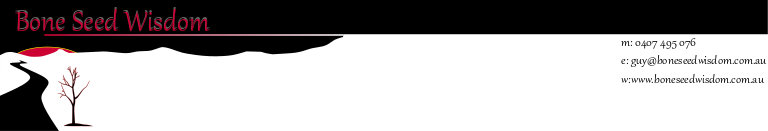 Altered State of Consciousness Workshop Registration DetailsI wish to register for the follow workshop(s) : Workshop Name (Tick where appropriate)   Altered States : A Shamanic Perspective Altered States : Tools for the Journey Ancestors, Totemic Beings & Spirit Guides Nature as Medicine & Medicinal ObjectsSeries Workshop Start Date Name : Mobile : Email : Registration PaymentPlease keep $100 cash to bring on first day of workshop to be used in ceremony.  Balance of $375 must be made payable no later than 2 weeks before the start of the workshop. Email Guy for other payment optionsDirect Deposit :  Guy Brunette, Bank of Melbourne, BSB: 192-993, Acc : 055 756 999 $375 per workshop Payment plan of $75 over 5 payments per workshop made payable 2 weeks before each workshop start.Please email this registration form and direct deposit remittance to guy@boneseedwisdom.com.au  